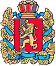     АДМИНИСТРАЦИЯ ПОТАПОВСКОГО СЕЛЬСОВЕТА     ЕНИСЕЙСКОГО РАЙОНА КРАСНОЯРСКОГО КРАЯ                                   ПОСТАНОВЛЕНИЕ12. 02. 2019                                     с. Потапово                                                                  №  4-пО назначении публичных слушаний по актуализации схемы теплоснабжения с. Потапово Енисейского района на период с 2013 по 2028 года      В соответствии с пунктом 3 статьи 23 Федерального закона от 27.07.2010 №190- ФЗ «О теплоснабжении», согласно пункту 22 требований к порядку разработки и утверждения схем теплоснабжения, утвержденных постановлением Правительства РФ от 22.02.2012 №154 «О требовании к схемам теплоснабжения, порядку их разработки и утверждения», руководствуясь Федеральным законом от 06.10.2003 №131 – ФЗ «Об общих принципах организации местного самоуправления в Российской Федерации», ст. 34.1 Устава Потаповского сельсовета, ПОСТАНОВЛЯЮ:      1. Назначить публичные слушания по актуализации схемы теплоснабжения Потаповского сельсовета на 12.03.2019г. в 15 – 00 часов в здании МБУК РЦК Енисейского района «Сельский Дом Культуры» с. Потапово по адресу: с. Потапово, ул. Административная, 2.      2.Конторль за исполнением данного постановления оставляю за собой.      3. Постановление вступает в силу после опубликования (обнародования) в информационном печатном издании «Потаповский вестник».Глава Потаповского сельсовета                                                          Н.Ф. Невольских